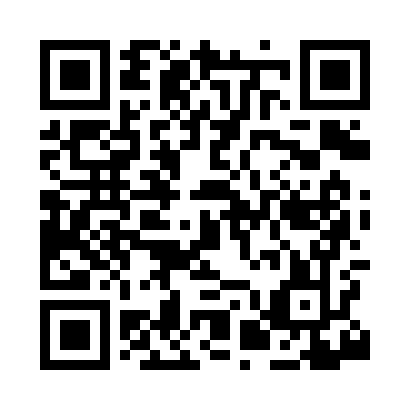 Prayer times for Stonehill, Montana, USAMon 1 Jul 2024 - Wed 31 Jul 2024High Latitude Method: Angle Based RulePrayer Calculation Method: Islamic Society of North AmericaAsar Calculation Method: ShafiPrayer times provided by https://www.salahtimes.comDateDayFajrSunriseDhuhrAsrMaghribIsha1Mon3:445:431:456:029:4711:462Tue3:445:441:456:029:4711:463Wed3:455:441:466:029:4711:464Thu3:455:451:466:029:4611:465Fri3:465:461:466:029:4611:466Sat3:465:471:466:029:4511:467Sun3:475:471:466:019:4511:458Mon3:475:481:466:019:4411:459Tue3:485:491:476:019:4411:4510Wed3:485:501:476:019:4311:4511Thu3:495:511:476:019:4211:4412Fri3:495:521:476:019:4111:4413Sat3:505:531:476:019:4111:4414Sun3:515:541:476:019:4011:4315Mon3:515:551:476:009:3911:4316Tue3:525:561:476:009:3811:4317Wed3:525:571:476:009:3711:4218Thu3:535:581:485:599:3611:4119Fri3:556:001:485:599:3511:3920Sat3:576:011:485:599:3411:3721Sun3:596:021:485:589:3311:3522Mon4:016:031:485:589:3211:3323Tue4:036:041:485:589:3111:3124Wed4:056:061:485:579:2911:2925Thu4:086:071:485:579:2811:2726Fri4:106:081:485:569:2711:2427Sat4:126:091:485:569:2511:2228Sun4:146:111:485:559:2411:2029Mon4:166:121:485:559:2311:1830Tue4:196:131:485:549:2111:1531Wed4:216:151:485:549:2011:13